Publicado en  el 12/08/2016 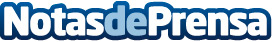 Desactivat el Pla PLASEQCAT a la indústria d'EsparregueraJa s'ha finalitzat el transvasament i neutralització del producte fuitatDatos de contacto:Nota de prensa publicada en: https://www.notasdeprensa.es/desactivat-el-pla-plaseqcat-a-la-industria Categorias: Cataluña http://www.notasdeprensa.es